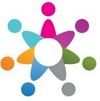                 …………………. Primary School                                                                                                            Class:   …………….......                          3rd Grade Students  Evaluation Form                …………………. Primary School                                                                                                            Class:   …………….......                          3rd Grade Students  Evaluation Form                …………………. Primary School                                                                                                            Class:   …………….......                          3rd Grade Students  Evaluation Form                …………………. Primary School                                                                                                            Class:   …………….......                          3rd Grade Students  Evaluation Form                …………………. Primary School                                                                                                            Class:   …………….......                          3rd Grade Students  Evaluation Form                …………………. Primary School                                                                                                            Class:   …………….......                          3rd Grade Students  Evaluation Form                …………………. Primary School                                                                                                            Class:   …………….......                          3rd Grade Students  Evaluation Form                …………………. Primary School                                                                                                            Class:   …………….......                          3rd Grade Students  Evaluation Form                …………………. Primary School                                                                                                            Class:   …………….......                          3rd Grade Students  Evaluation FormA-Ürün dosyası eksiksiz ve düzenlidir.B-Sınıf etkinliklerine katılımı yeterlidir.C-Verilen ödev ve görevleridüzenli olarak yerine getirir.D-Ölçme-değerlendirme sonuçları başarılıdır.www.eegitimim.com           FIRST TERM   ( BİRİNCİ DÖNEM )          FIRST TERM   ( BİRİNCİ DÖNEM )          FIRST TERM   ( BİRİNCİ DÖNEM )          FIRST TERM   ( BİRİNCİ DÖNEM )    SECOND TERM  ( İKİNCİ DÖNEM )    SECOND TERM  ( İKİNCİ DÖNEM )    SECOND TERM  ( İKİNCİ DÖNEM )    SECOND TERM  ( İKİNCİ DÖNEM )STUDENTS   A   B  C  D    A    B    C   D